KLASA: 023-01/20-01/80URBROJ: 2142-06-21-01-2Omišalj, 18.05.2021. godineNa temelju članka 28. Zakona o javnoj nabavi („Narodne novine“ broj 120/16) i članka 44. Statuta Općine Omišalj („Službene novine Primorsko - goranske županije“ broj 5/21), Općinska načelnica Općine Omišalj dana 18.05.2021. godine donosi sljedeću ODLUKUI.Ovom se odlukom, sukladno Proračunu Općine Omišalj za 2021. godinu i projekcijama za 2022. i 2023. godinu („Službene novine Primorsko - goranske županije“ broj 39/20 i 10/21), donose Prve izmjene i dopune Plana nabave Općine Omišalj za 2021. godinu.II.Tablični prikaz Plana nabave iz točke I. ove Odluke nalazi se u privitku ove Odluke i čini njen sastavni dio.III.Ove izmjene i dopune Plana nabave iz točke 1. ove Odluke stupaju na snagu danom donošenja, a objaviti će se u Elektroničkom oglasniku javne nabave Republike Hrvatske.                                                                                                       Općinska načelnica                                                                                                        mr. sc. Mirela Ahmetović, v.r.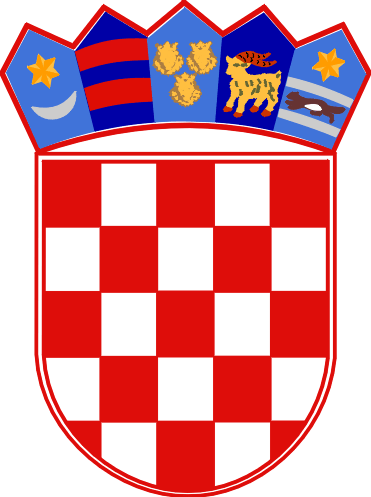 REPUBLIKA HRVATSKAPRIMORSKO - GORANSKA ŽUPANIJAOPĆINA OMIŠALJOPĆINSKA NAČELNICA